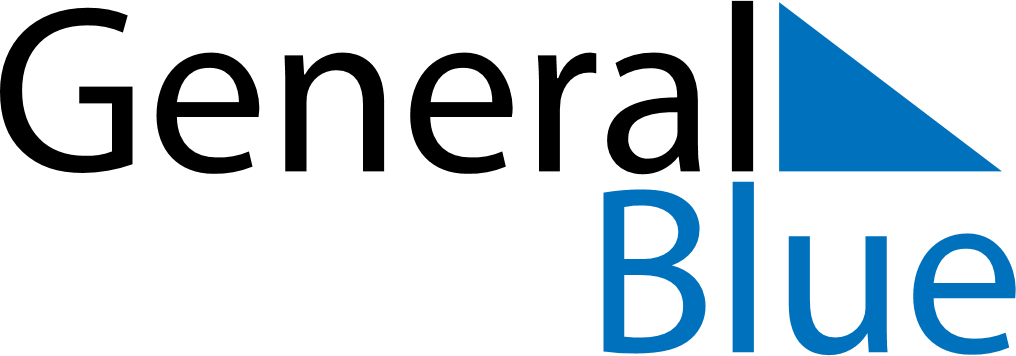 June 2024June 2024June 2024June 2024June 2024June 2024June 2024Iuna, Espirito Santo, BrazilIuna, Espirito Santo, BrazilIuna, Espirito Santo, BrazilIuna, Espirito Santo, BrazilIuna, Espirito Santo, BrazilIuna, Espirito Santo, BrazilIuna, Espirito Santo, BrazilSundayMondayMondayTuesdayWednesdayThursdayFridaySaturday1Sunrise: 6:14 AMSunset: 5:13 PMDaylight: 10 hours and 58 minutes.23345678Sunrise: 6:15 AMSunset: 5:13 PMDaylight: 10 hours and 58 minutes.Sunrise: 6:15 AMSunset: 5:13 PMDaylight: 10 hours and 57 minutes.Sunrise: 6:15 AMSunset: 5:13 PMDaylight: 10 hours and 57 minutes.Sunrise: 6:15 AMSunset: 5:13 PMDaylight: 10 hours and 57 minutes.Sunrise: 6:16 AMSunset: 5:13 PMDaylight: 10 hours and 56 minutes.Sunrise: 6:16 AMSunset: 5:13 PMDaylight: 10 hours and 56 minutes.Sunrise: 6:16 AMSunset: 5:13 PMDaylight: 10 hours and 56 minutes.Sunrise: 6:17 AMSunset: 5:13 PMDaylight: 10 hours and 55 minutes.910101112131415Sunrise: 6:17 AMSunset: 5:13 PMDaylight: 10 hours and 55 minutes.Sunrise: 6:17 AMSunset: 5:13 PMDaylight: 10 hours and 55 minutes.Sunrise: 6:17 AMSunset: 5:13 PMDaylight: 10 hours and 55 minutes.Sunrise: 6:18 AMSunset: 5:13 PMDaylight: 10 hours and 54 minutes.Sunrise: 6:18 AMSunset: 5:13 PMDaylight: 10 hours and 54 minutes.Sunrise: 6:18 AMSunset: 5:13 PMDaylight: 10 hours and 54 minutes.Sunrise: 6:19 AMSunset: 5:13 PMDaylight: 10 hours and 54 minutes.Sunrise: 6:19 AMSunset: 5:13 PMDaylight: 10 hours and 54 minutes.1617171819202122Sunrise: 6:19 AMSunset: 5:13 PMDaylight: 10 hours and 54 minutes.Sunrise: 6:20 AMSunset: 5:14 PMDaylight: 10 hours and 54 minutes.Sunrise: 6:20 AMSunset: 5:14 PMDaylight: 10 hours and 54 minutes.Sunrise: 6:20 AMSunset: 5:14 PMDaylight: 10 hours and 53 minutes.Sunrise: 6:20 AMSunset: 5:14 PMDaylight: 10 hours and 53 minutes.Sunrise: 6:20 AMSunset: 5:14 PMDaylight: 10 hours and 53 minutes.Sunrise: 6:21 AMSunset: 5:14 PMDaylight: 10 hours and 53 minutes.Sunrise: 6:21 AMSunset: 5:15 PMDaylight: 10 hours and 53 minutes.2324242526272829Sunrise: 6:21 AMSunset: 5:15 PMDaylight: 10 hours and 53 minutes.Sunrise: 6:21 AMSunset: 5:15 PMDaylight: 10 hours and 53 minutes.Sunrise: 6:21 AMSunset: 5:15 PMDaylight: 10 hours and 53 minutes.Sunrise: 6:21 AMSunset: 5:15 PMDaylight: 10 hours and 54 minutes.Sunrise: 6:21 AMSunset: 5:16 PMDaylight: 10 hours and 54 minutes.Sunrise: 6:22 AMSunset: 5:16 PMDaylight: 10 hours and 54 minutes.Sunrise: 6:22 AMSunset: 5:16 PMDaylight: 10 hours and 54 minutes.Sunrise: 6:22 AMSunset: 5:16 PMDaylight: 10 hours and 54 minutes.30Sunrise: 6:22 AMSunset: 5:17 PMDaylight: 10 hours and 54 minutes.